Poznań, 11.06.2024 
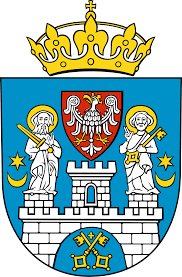 Radna Miasta Poznania Maria Lisiecka- Pawełczak                                                                                                                                Szanowny Pan Jacek Jaśkowiak Prezydent Miasta Poznania Interpelacja dotyczy: odpowiedź w sprawie interpelacji o numerze: Znak sprawy: Or-II.0003.1.6.2024, Nr rej.: 18012401492 w sprawie ul. Bożywoja. Proszę o informacje co zostało zrealizowane w sprawie uspokojenia ruchu na ulicy Bożywoja? Biuro Miejskiego Inżyniera Ruchu miało do końca II kwartału 2024 r. opracować i przekazać do realizacji przez Zarząd Dróg Miejskich projekt organizacji ruchu obejmujący wyznaczenie strefy zamieszkania na ul. Bożywoja.Bardzo proszę o sprawne działanie, ponieważ nadmierna prędkość samochodów stwarza niebezpieczeństwo dla pieszych idących spacerem do lasu oraz Leśniczówki Naramowice, gdzie jest bardzo popularny plac zabaw. Z wyrazami szacunku,Maria Lisiecka-Pawełczak